الإتحـــاد الجزائـــري لكـــرة القـــدمالفريق:اسم الفريق الأصلي للاعب.......................................................................................................................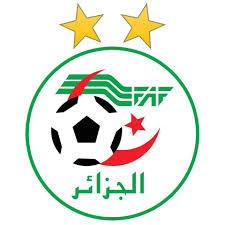 وثيقة تسريــح لاعـــبالفئــة : أكابر		الموسم الكروي : 2021-2022التاريخ: ..............................وفقا للأحكام التنظيمية للإتحاد الجزائري لكرة القدم للموسم الكروي 
2021-2022، يشرفنا أن نبلغكم بموافقتنا على تسريح اللاعب:اللقب : .............. .......... ..................................................................................................الإسم : .............. .......... ..................................................................................................تاريخ و مكان الازياد : .............. .......... .....................................................................حامل للإجازة رقم : .................... .......... .....................................................................تسلم هذه الوثيقة للاعب المسرَّح لاستكمال إجراءات التأهيل.ملاحظة : ترفق إجازة اللاعب التابعة لفريقه الأصلي  والملف الطبي إلى الملف الإداري لتأهيل اللاعب مع الفريق الجديد. 